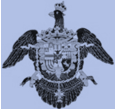 COMUNE  DI  SAN GIOVANNI  LA  PUNTA-  95037 San Giovanni La Punta - (CT) - Piazza Europa sn -- tel. 0957417111- Fax 0957410717- C. F. 00453970873 -- sito web: www.sangiovannilapunta.gov.it -- PEC: sangiovannilapunta@pec.it(Settore Affari Generali ed Istituzionali)ALL. 1 Al Piano Triennale di Prevenzione della Corruzione 2018/2020.Mappatura dei processi delle aree di rischio generali e valutazione del rischio.COMUNE  DI  SAN GIOVANNI  LA  PUNTA-  95037 San Giovanni La Punta - (CT) - Piazza Europa sn -- tel. 0957417111- Fax 0957410717- C. F. 00453970873 -- sito web: www.sangiovannilapunta.gov.it -- PEC: sangiovannilapunta@pec.it(Settore Affari Generali ed Istituzionali)ALL. 1 Al Piano Triennale di Prevenzione della Corruzione 2018/2020.Mappatura dei processi delle aree di rischio generali e valutazione del rischio.COMUNE  DI  SAN GIOVANNI  LA  PUNTA-  95037 San Giovanni La Punta - (CT) - Piazza Europa sn -- tel. 0957417111- Fax 0957410717- C. F. 00453970873 -- sito web: www.sangiovannilapunta.gov.it -- PEC: sangiovannilapunta@pec.it(Settore Affari Generali ed Istituzionali)ALL. 1 Al Piano Triennale di Prevenzione della Corruzione 2018/2020.Mappatura dei processi delle aree di rischio generali e valutazione del rischio.COMUNE  DI  SAN GIOVANNI  LA  PUNTA-  95037 San Giovanni La Punta - (CT) - Piazza Europa sn -- tel. 0957417111- Fax 0957410717- C. F. 00453970873 -- sito web: www.sangiovannilapunta.gov.it -- PEC: sangiovannilapunta@pec.it(Settore Affari Generali ed Istituzionali)ALL. 1 Al Piano Triennale di Prevenzione della Corruzione 2018/2020.Mappatura dei processi delle aree di rischio generali e valutazione del rischio.COMUNE  DI  SAN GIOVANNI  LA  PUNTA-  95037 San Giovanni La Punta - (CT) - Piazza Europa sn -- tel. 0957417111- Fax 0957410717- C. F. 00453970873 -- sito web: www.sangiovannilapunta.gov.it -- PEC: sangiovannilapunta@pec.it(Settore Affari Generali ed Istituzionali)ALL. 1 Al Piano Triennale di Prevenzione della Corruzione 2018/2020.Mappatura dei processi delle aree di rischio generali e valutazione del rischio.COMUNE  DI  SAN GIOVANNI  LA  PUNTA-  95037 San Giovanni La Punta - (CT) - Piazza Europa sn -- tel. 0957417111- Fax 0957410717- C. F. 00453970873 -- sito web: www.sangiovannilapunta.gov.it -- PEC: sangiovannilapunta@pec.it(Settore Affari Generali ed Istituzionali)ALL. 1 Al Piano Triennale di Prevenzione della Corruzione 2018/2020.Mappatura dei processi delle aree di rischio generali e valutazione del rischio.COMUNE  DI  SAN GIOVANNI  LA  PUNTA-  95037 San Giovanni La Punta - (CT) - Piazza Europa sn -- tel. 0957417111- Fax 0957410717- C. F. 00453970873 -- sito web: www.sangiovannilapunta.gov.it -- PEC: sangiovannilapunta@pec.it(Settore Affari Generali ed Istituzionali)ALL. 1 Al Piano Triennale di Prevenzione della Corruzione 2018/2020.Mappatura dei processi delle aree di rischio generali e valutazione del rischio.COMUNE  DI  SAN GIOVANNI  LA  PUNTA-  95037 San Giovanni La Punta - (CT) - Piazza Europa sn -- tel. 0957417111- Fax 0957410717- C. F. 00453970873 -- sito web: www.sangiovannilapunta.gov.it -- PEC: sangiovannilapunta@pec.it(Settore Affari Generali ed Istituzionali)ALL. 1 Al Piano Triennale di Prevenzione della Corruzione 2018/2020.Mappatura dei processi delle aree di rischio generali e valutazione del rischio.Descrizione del processoEventi rischiosiCausa eventi rischiosiIndice rischioSettoreA. Acquisizione e progressione del personaleA.1 Assunzioni obbligatorie categorie protette L. 68/90 per il personale di categoria A e BFavorire determinati soggetti abusando del proprio ruoloMancanza di trasparenza2,48Affari Generali e IstituzionaliA.2 Procedura Concorsuale per reclutamento personalePrevisione di requisiti di accesso personalizzati ed insufficienza di meccanismi oggettivi e trasparenti, idonei a verificare il possesso dei requisiti attitudinali e professionali richiesti in relazione alla posizione da ricoprire allo scopo di reclutare specifici candidatiInosservanza delle regole procedurali a garanzia della trasparenza e dell’imparzialità della selezione2,4Affari Generali e IstituzionaliA.3. Procedure di stabilizzazione di personale assunto a seguito Leggi Nazionali e Regionali finalizzate a determinate categorie di lavoratoriAbuso nei processi di stabilizzazione finalizzato al reclutamento di specifici candidatiPrevisione di requisiti personalizzati ed insufficienza di meccanismi oggettivi e trasparenti a verificare il possesso dei requisiti richiesti2,4 Affari Generali e IstituzionaliA.4. Progressione di carrieraProgressioni economiche o di carriera accordate illegittimamente allo scopo di agevolare dipendenti/candidati particolariCarente istruttoria, anche sotto gli aspetti contabili e dei vincoli finanziari, in fase di programmazione triennale del fabbisogno del personale2,14Affari Generali e IstituzionaliA.5. Mobilità esterneInosservanza delle regole procedurali a garanzia della trasparenza per il reclutamento di personale in mobilitàPrevisione di requisiti di accesso personalizzati ed insufficienza di meccanismi oggettivi e trasparenti a verificare il possesso dei requisiti richiesti3,75Affari Generali e IstituzionaliA.6. Richiesta cambio Profilo Professionale e trasformazione rapporto di lavoro da tempo pieno a tempo parziale e viceversaFavorire determinati soggetti che non hanno i requisiti attitudinali e professionali richiesti in relazione alla loro posizione di lavoro da occupareInosservanza delle regole procedurali a garanzia della trasparenza e dell’imparzialità della selezione. Previsione di requisiti di accesso personalizzati ed insufficienza di meccanismi oggettivi e trasparenti idonei a verificare il possesso dei requisiti attitudinali e professionali richiesti in relazione alla posizione da ricoprire3,75Affari Generali e IstituzionaliA.7. Incentivi economici al personale (produttività e progressioni)Favorire determinati dipendenti abusando del proprio ruoloMancanza di criteri oggettivi4,13Affari Generali e IstituzionaliA.8. Autorizzazione permessi L.104 per assistenza disabile o per se stessoFavoritismo nei confronti dei dipendenti non aventi i requisiti necessari per usufruire di detti permessiOmissione di controlli delle dichiarazioni rese1,5Affari Generali e IstituzionaliA.9. Aspettative, permessi per allattamento e congedi parentaliFavoritismo nei confronti dei dipendenti non aventi i requisiti necessari per usufruire di detti permessiOmissione di controlli2,7Affari Generali e IstituzionaliA.10. Definizione puntuale orario di lavoro e di servizio del personale dipendenteMancato rispetto degli obblighi in materia di orario di lavoroMancanza di specifica regolamentazione2,7Affari Generali e IstituzionaliA.11.Contrattazione decentrata integrativaTrattazione  non corretta di istituti contrattuali secondo la disciplina dei Contratti Collettivi Nazionali di Lavoro e i vincoli finanziari.Mancanza di precise linee di indirizzo e puntuale autorizzazione alla sottoscrizione3,5Affari Generali e IstituzionaliA.12. Conferimento di incarichi di dirigenti a contratto, di alta specializzazione e di posizioni organizzative ex art. 110 T.U.E.L.Conferimento di tali incarichi allo scopo di agevolare soggetti particolariInosservanza delle regole procedurali a garanzia della trasparenza e dell’imparzialità della selezione. Insufficienza di meccanismi idonei a verificare il possesso dei requisiti attitudinali e professionali richiesti in relazione alla posizione da ricoprire, prima del conferimento dell’incarico. Mancanza di coerenza con la programmazione triennale del fabbisogno del personale.3,5Affari Generali e IstituzionaliA.13. Rilascio dei buoni pasto al personaleFavorire alcuni dipendenti Mancanza di rotazione e di controllo.3,5Affari Generali e IstituzionaliDescrizione del processoEventi rischiosiCausa eventi rischiosiIndice rischioSettoreContratti pubblici – Fase ProgrammazioneB.1. Manifestazioni culturali e di spettacoli che comportano affidamenti e prestazioni in un determinato arco temporale.Favorire determinati operatori del settoreMancata o tardiva approvazione del programma delle manifestazioni3,75StaffSicurezza sociale ed attività culturaliB.2Predisposizione programma triennale Previsione di opere da eseguire con l’apporto di capitali privati (project financing, contratto di disponibilità) agevolando predeterminate impreseMancato inserimento nella programmazione comunale dei lavori da eseguirsi con l’utilizzo di capitali privati, della valutazione del concreto interesse pubblico. 6LL.PP.B.3 Analisi dei fabbisogni in materia di manutenzione ordinaria e straordinariaEccessivo ricorso alle procedure di urgenza e dalle proroghe contrattualiMancanza di adeguata programmazione3Servizi Manutenzione parchi e giardiniB. Contratti pubblici – Fase Progettazione della garaB.4. Affidamenti diretti di prestazioni artistiche nell’ambito di spettacoliAffidamento della prestazione da parte di Responsabili in conflitto di interessi. Elusione delle regole di affidamento per favorire un determinato operatoreNomina Responsabili in conflitto di interessi con l’affidatario.Mancata verifica delle possibilità offerte dal mercato.3,5StaffSicurezza sociale ed attività culturaliB.5Scelta del sistema di gara e redazione del relativo bandoGare a procedura ristretta e predisposizione di bandi che restringono la par condicio dei concorrenti.Discrezionalità di utilizzo delle procedure di gara ristrette in luogo di quelle aperte.6Tutti i Settori interessati B.6Redazione dei contenuti della fase descrittiva del progetto, ove presenteEquivocità nell’interpretazione delle forniture in lavorazioneInsufficienza di dati progettuali3Tutti i Settori interessatiB.7 Scelta delle soluzioni tecnicheFavorire un determinato operatoreInserimento di elementi di difficile reperimento sul mercato3Tutti i Settori interessatiB. Contratti pubblici – Fase Selezione del contraenteB. 8Affidamento di lavori, servizi e forniture, col sistema dell’offerta economicamente più vantaggiosa.Nel caso di valutazione di offerta economicamente più vantaggiosa si possono prevedere parametri ad elevata discrezionalità interpretativa per l’attribuzione dei punteggi, al fine di agevolare particolari soggetti. Mancanza di criteri di valutazione oggettivi e dettagliati8Tutti i Settori interessati.B. 9Affidamento Lavori di urgenza LL.PP. (art. 175/176 D.P.R. 207/2010) Abuso dell’utilizzo del ricorso alla procedura di “urgenza” anche quando non ne ricorrono i presupposti per favorire imprese.Provvedimento formulato in maniera generica con assenza di criteri oggettivi per la individuazione delle ditte.6LL.PP.Servizi Manutenzione parchi e giardiniB. 10	Procedure in economia ed affidamenti diretti sotto la soglia di €. 40.000,00   Abuso dell’affidamento diretto al di fuori dei casi previsti dalla legge al fine di favorire- un’impresa.Mancanza di regolamentazione.8LL.PP.B. 11Affidamento diretto ed alle procedure negoziate senza bando a)Eventuale abuso nel ricorso all’affidamento diretto ed alle procedure negoziate senza bando al fine di favorire un’impresa –b)Mancato ricorso a Convenzioni quadro stipulate da CONSIP o al Mercato Elettronico della pubblica amministrazione (MEPA) al fine di favorire un’impresa. a)Mancanza di regolamentazione. b)Provvedimento generico8a)LL.PP.b)Tutti i Settori interessatiB. Contratti pubblici –  Fase Verifica dell’aggiudicazione e stipula del contrattoB. 12Affidamenti diretti di prestazioni artistiche nell’ambito degli spettacoli. Affidamento della prestazione per favorire un determinato operatore. Mancata verifica delle possibilità offerte dal mercato. 4,30Sicurezza Sociale e Attività Culturali B. 13Verifica del possesso dei requisiti per l’aggiudicazione definitivaMancato controllo della documentazione  per favorire l’aggiudicatario provvisorio.Discrezionalità della verifica di tutti i requisiti previsti dal bando di gara.6Tutti i Settori interessati.B. Contratti pubblici – Fase Esecuzione del contrattoB. 14Varianti in corso di esecuzione dei contrattiAmmissione di varianti per consentire all’appaltatore di recuperare il ribasso offerto in sede di gara o conseguire utilità ulteriori.Accordi tra l’impresa e il direttore dei lavori.Errori progettuali che non consentono la prosecuzione dei lavori. 6Tutti i Settori interessatiB. 15Affidamento lavori analoghi o complementariInterpretazione eccessivamente estensiva presupposti normativi al solo scopo di favorire l’impresa appaltatrice. Mancata previsione di forme di controllo in ordine all’applicazione dell’istituto, ai fini della verifica della corretta applicazione della normativa.6Tutti i Settori interessati B. 16Risoluzione delle controversie nei contratti pubbliciScelta di sistemi alternativi a quelli giudiziali allo solo scopo di favorire l’appaltatore.Mancata trasparenza.6Tutti i Settori interessatiB.17Controllo lavori e opere pubbliche appaltate- Disomogeneità rispetto delle scadenze temporali;- Disomogeneità delle valutazioni;Emissione degli Stati di Avanzamento Lavori in conto provvisorio senza adeguate misurazioni dei lavori.3Tutti i Settori interessati B. 18 Autorizzazione al subappalto Consentire indiscriminatamente il ricorso al subappalto mediante la scissione delle categorie di lavoriFavorire l’inserimento nel mondo del  lavoro di imprese che non hanno requisiti a contrarre con la Pubblica Amministrazione3Tutti i settori interessatiB. 19Verifiche delle disposizioni in materia di sicurezza sul lavoroA) Incentivare il c.d. lavoro neroB) Inadeguatezza dei sistemi di sicurezza ed elusione del D.lgs 81/2008Mancanza di controlli 3Tutti i settori interessatiB. 20 Certificati di pagamento Eludere le fasi del controllo per avvantaggiare interessi privati delle impreseA) Emissioni di Stati di avanzamento lavori non pertinenti al crono programma B) Mancata verifica della tracciabilità dei flussiC) Mancata verifica delle posizioni contributivi e assicurative3Tutti i settori interessatiB. Contratti pubblici – Fase Rendicontazione del contrattoB.21Collaudi di opere pubblicheMancate approfondite verifiche dei lavori eseguiti con riferimento al C.S.A. ed accettazione dei materiali non conformi per favorire l’impresa esecutrice.Operazioni di collaudo effettuate alla fine dei lavori, non potendo verificare tutti i lavori eseguiti.6LL.PP.B. 22 Procedimento di verifica della regolare esecuzione o collaudo delle opere di manutenzione di importo superiore a € 20.000,00Mancata denuncia di vizi dell’opera o delle forniture eseguiteMancanza di adeguate garanzie.3Servizi Manutenzione parchi e giardiniDescrizione del processoDescrizione del processoEventi rischiosiEventi rischiosiCausa eventi rischiosiIndice rischioSettoreC. Provvedimenti ampliativi della     sfera giuridica dei destinatari privi di effetto economico diretto ed immediato per il destinatarioC. Provvedimenti ampliativi della     sfera giuridica dei destinatari privi di effetto economico diretto ed immediato per il destinatarioC.1 Rilascio provvedimento unico SUAP per la costruzione, ampliamento, modifiche di impianti produttivi Favorire determinate imprese consentendo la realizzazione in difformità dal titolo abilitativoFavorire determinate imprese consentendo la realizzazione in difformità dal titolo abilitativoMancanza di controlli successivi alla realizzazione Mancanza di controlli successivi alla realizzazione 7,49SUAPC.2 Autorizzazioni apertura medie e grandi strutture di venditaAbusi nel rilascio del provvedimento per favorire determinati soggetti omettendo la verifica dei requisiti e il rispetto degli adempimenti procedimentali previsti dalla leggeAbusi nel rilascio del provvedimento per favorire determinati soggetti omettendo la verifica dei requisiti e il rispetto degli adempimenti procedimentali previsti dalla leggeProvvedimento carente della puntuale indicazione degli adempimenti previsti per il rilascio dell’autorizzazioneProvvedimento carente della puntuale indicazione degli adempimenti previsti per il rilascio dell’autorizzazione6,32SUAPC.3 SCIA per avvio, variazioni attività commercialia) Scarso controllo del possesso dei requisiti dichiaratib) Disomogeneità nelle valutazioni dei requisiti dichiaratic) Esercizio dell’attività in assenza dei requisitia) Scarso controllo del possesso dei requisiti dichiaratib) Disomogeneità nelle valutazioni dei requisiti dichiaratic) Esercizio dell’attività in assenza dei requisitia) Prolungato esercizio delle mansioni in capo ad un unico soggettob) Omessa adozione di modulistica standard per ogni procedimento e mancata informatizzazione procedurec) Mancate verifiche successivea) Prolungato esercizio delle mansioni in capo ad un unico soggettob) Omessa adozione di modulistica standard per ogni procedimento e mancata informatizzazione procedurec) Mancate verifiche successive7,07SUAPC.4Concessione suolo pubblico per esercizio attività commercialia) Favorire determinati operatori commercialib) Occupazione di spazio più ampio di quello concesso o utilizzo in maniera difforme dal titoloa) Favorire determinati operatori commercialib) Occupazione di spazio più ampio di quello concesso o utilizzo in maniera difforme dal titoloa) Mancato controllo del possesso dei requisiti dichiarati;b) Mancanza di controlloa) Mancato controllo del possesso dei requisiti dichiarati;b) Mancanza di controllo6SUAPC.5 SCIA edilizia o CILA per le modifiche di impianti produttivia) Disomogeneità delle valutazionib) Favorire determinati operatori commercialia) Disomogeneità delle valutazionib) Favorire determinati operatori commercialia) Omessa adozione di modulistica standard per ogni procedimento e mancata informatizzazione procedureb) Omesso o parziale controllo nelle pratichea) Omessa adozione di modulistica standard per ogni procedimento e mancata informatizzazione procedureb) Omesso o parziale controllo nelle pratiche5,41SUAPC.6 Attività di controllo ex post su SCIA edilizia privataC.6 Attività di controllo ex post su SCIA edilizia privataInosservanza delle regole procedurali per i controlli ex post sulle SCIA allo scopo di non far rilevare la mancanza dei requisiti e presupposti per l'esercizio delle attivitàInosservanza delle regole procedurali per i controlli ex post sulle SCIA allo scopo di non far rilevare la mancanza dei requisiti e presupposti per l'esercizio delle attivitàMancati adeguati controlli2UrbanisticaC.7 Richiesta di sdemanializzazione di un tratto di strada di uso pubblico C.7 Richiesta di sdemanializzazione di un tratto di strada di uso pubblico Rilascio provvedimento con danno per l’Ente e vantaggio per il richiedenteRilascio provvedimento con danno per l’Ente e vantaggio per il richiedenteMancata valutazione della pubblica utilità al fine di favorire il privato interessato alla acquisizione del terreno sdemanializzato3LL.PP.C.8Autorizzazioni alle sepolture private nei loculi, tombe o cappelle.C.8Autorizzazioni alle sepolture private nei loculi, tombe o cappelle.Assegnazione di aree e manufatti cimiteriali ai non aventi diritto.Assegnazione di aree e manufatti cimiteriali ai non aventi diritto.Omessi o incompleti controlli sul possesso dei requisiti. Disomogeneità delle valutazioni istruttorie.2LL.PP.C.9. Pratiche anagrafiche C.9. Pratiche anagrafiche Favorire determinati soggettiFavorire determinati soggettiInosservanza disposizioni di legge e ordine cronologico2,17Servizi Demografici ElettoraliC.10 Documenti di identitàC.10 Documenti di identitàFavorire determinati soggettiFavorire determinati soggettiInosservanza disposizioni di legge e ordine cronologico2,00Servizi Demografici ElettoraliC.11 Gestione dell’ElettoratoC.11 Gestione dell’ElettoratoFavorire determinati soggettiFavorire determinati soggettiInosservanza disposizioni di legge e ordine cronologico1,31Servizi Demografici ElettoraliC.12Consultazioni elettoraliC.12Consultazioni elettoraliFavorire determinati soggettiFavorire determinati soggettiInosservanza disposizioni di legge e ordine cronologico2,17Servizi Demografici ElettoraliC.13Servizi di Stato civile C.13Servizi di Stato civile Agevolare determinati soggettiAgevolare determinati soggettiInosservanza disposizioni di legge e ordine cronologico2,17Servizi Demografici ElettoraliDescrizione del processoEventi rischiosiCausa eventi rischiosiIndice rischioSettoreD. Provvedimenti ampliativi della sfera giuridica dei destinatari con effetto economico diretto ed immediato per il destinatarioD.1Affidamento mediante convenzione del servizio di ricovero anziani, minori, e disabili. Stipulare convenzioni con strutture privi di requisiti . Superficialità di controlli sulle strutture e sui requisiti previsti dalla normativa a carico degli Enti per la stipula delle convenzioni 4,30Sicurezza Sociale e Attività Culturali D.2Contributo assistenza economica alle famiglie bisognose "una tantum" Favorire l’ammissione ai benefici degli utenti non aventi diritto. Superficialità di controlli sulle autocertificazioni e sulle condizioni economiche degli utenti. 3,75Sicurezza Sociale e Attività Culturali D. 3Autorizzazione al Ricovero di anziani, minori e disabili, presso strutture residenzialiAutorizzare i ricoveri senza previa verifica dei requisiti sociali ed economici per l’accesso ai servizi  Superficialità nei controlli della documentazione 4,30Sicurezza Sociale e Attività Culturali D. 4Bonus Figlio di €.1.000,00 per la nascita di un figlio ex art.6 co.5 L.R.10/03 Favorire utenti non eventi diritto. Superficialità di controlli sulle autocertificazioni. 4,30Sicurezza Sociale e Attività Culturali D. 5Contributo per le abitazioni condotte in locazione L.431/98 art.11 Favorire utenti non eventi diritto. Superficialità di controlli sulle autocertificazioni.4,30Sicurezza Sociale e Attività Culturali D. 6Bonus sociale per disagio economico e/o fisico per le forniture di energia elettrica e/o gas naturale D. I. 28/12/2007 e D.l. n.185/08. Delib. AEG 402/2013/R/com e s.m.i.Favorire utenti non eventi diritto. Superficialità di controlli sulle autocertificazioni. 3,13Sicurezza Sociale e Attività Culturali D. 7Assegno di maternità e. Assegno al nucleo familiare con almeno tre figli minori art.65 e 66 L.448/98 e s.m.i.Favorire utenti non eventi diritto. Superficialità di controlli sulle autocertificazioni. 3,75Sicurezza Sociale e Attività Culturali D. 8Contributi annuali alle associazioni e/o società sportive.Favorire l’erogazione di contributi ad Associazioni senza requisiti Superficialità di controlli sulla documentazione prodotta dell’ente sia nella fase di presentazione dell’istanza che nella successiva liquidazione del contributo. 3,75Sicurezza Sociale e Attività Culturali D. 9Contributi per singola manifestazione alle associazioni culturali e/o cooperative sociali Favorire l’erogazione di contributi ad enti del privato sociale senza requisiti Superficialità di controlli sulla documentazione prodotta dell’ente sia nella fase di presentazione dell’istanza che nella successiva liquidazione del contributo. 3,75Sicurezza Sociale e Attività CulturaliD. 10Erogazione di contributi agli studenti (buono libro, borse di studio, fornitura gratuita e semi-gratuita libri di testo, trasporto scolastico extraurbano) Cittadini che usufruiscono dei sussidi allo studio privi dei requisiti (es. ISEE superiore a quello consentito) Superficialitàdi controlli delle dichiarazioni rese. 4,30Sicurezza Sociale e Attività Culturali D.11Autorizzazioni ad enti erogatori di servizi pubblici (idrico-gas-elettrico-telefonici)a) Riduzione degli oneri economici da prestare a garanzia dei lavori di scavo al fine di agevolare determinati operatori economicib)  Mancanza di controllia) mancata espressa indicazione dei parametri che determinano il valore della garanzia per il rilascio  delle autorizzazionib) consentire agli operatori di non eseguire il ripristino delle superfici stradali a regola d’arte2Servizi Manutenzione Parchi e GiardiniD.12Rilascio  autorizzazione in materia di Installazione Impianti Pubblicitari D.12Rilascio  autorizzazione in materia di Installazione Impianti Pubblicitari Agevolare determinate ditte assegnando siti cui non hanno diritto  Agevolare determinate ditte assegnando siti cui non hanno diritto  Mancata o parziale verifica della documentazione a corredo da parte dell’istruttore del procedimento 5Tributi – Servizio PubblicitàD.13 Contributi per l’avvio di attività produttive a favore di giovani imprenditoria) Liquidazione di un contributo superiore a quello dovutob) Attribuzione di indebiti vantaggi economici a determinati soggetti.a) Liquidazione di un contributo superiore a quello dovutob) Attribuzione di indebiti vantaggi economici a determinati soggetti.a) Mancata verifica della corrispondenza tra il contributo dovuto e quello richiestob) Mancanza di trasparenzaa) Mancata verifica della corrispondenza tra il contributo dovuto e quello richiestob) Mancanza di trasparenza7,5SUAPD. 14Accesso ai servizi a domanda individuale di competenza del 5° Settore (impianti sportivi comunali, asili nido, refezione scolastica, scuolabus, concessione Anfiteatro Comunale) Favorire determinate società e soggetti consentendogli il non pagamento della quota di compartecipazione. Genericità del provvedimento di autorizzazione.4,30Sicurezza Sociale e Attività Culturali D. 15Erogazione di contributi agli studenti (buono libro, borse di studio, fornitura gratuita e semi-gratuita libri di testo, trasporto scolastico extraurbano) Cittadini che usufruiscono dei sussidi allo studio privi dei requisiti (es. ISEE superiore a quello consentito) Superficialità di controlli delle dichiarazioni rese. 4,30Sicurezza Sociale e Attività Culturali D.16Liquidazione agli aventi diritto del contributo di cui alla L.13/89 per l’eliminazione delle barriere architettonicheAbuso nel rilascio di provvedimenti al fine di agevolare determinati soggetti.Mancanza di controlli3UrbanisticaDescrizione del processoEventi rischiosiCausa eventi rischiosiIndice rischioSettoreE. Gestione delle entrate, delle    spese e del patrimonioE.1  Predisposizione ruoli IMU Errori  nella predisposizione dei ruoli per favorire determinati soggetti- Mancata emissione nei termini di legge con conseguente minore introiti per l’Ente Esercizio prolungato ed esclusivo della responsabilità  del processo ad un unico soggetto. 5,62Tributi – Servizio IMUE.2 Recupero evasione : redazione atti di accertamento IMU  con liquidazione di imposta, sanzioni  interessi e spese di notifica Uso di falsa documentazione per ottenere l’ alterazione della banca dati  Carenza di capillari controlli5,62Tributi –Servizio IMU E.3 Gestione dei tributi :  Esame istanza rimborsi  IMU versata erroneamente - redazione provvedimento di liquidazione Uso di falsa documentazione per ottenere l’ alterazione della banca dati Carenza di capillari controlli5,62Tributi –Servizio IMU E.4  Predisposizione ruoli TOSAP Errori  nella predisposizione dei ruoli per favorire determinati soggetti- Mancata emissione nei termini di legge con conseguente minore introiti per l’Ente Esercizio prolungato ed esclusivo della responsabilità  del processo ad un unico soggetto. 5,62Tributi – Servizio TOSAPE.5 Recupero evasione : redazione atti di accertamento TOSAP con liquidazione di imposta, sanzioni  interessi e spese di notifica Uso di falsa documentazione per ottenere l’ alterazione della banca dati  Carenza di capillari controlli5,62Tributi –Servizio TOSAP E.6 Gestione dei tributi :  Esame istanza rimborsi TOSAP versata erroneamente - redazione provvedimento di liquidazione Uso di falsa documentazione per ottenere l’ alterazione della banca dati Carenza di capillari controlli5,62Tributi –Servizio TOSAPE.7  Predisposizione ruoli ICP Errori  nella predisposizione dei ruoli per favorire determinati soggetti- Mancata emissione nei termini di legge con conseguente minore introiti per l’Ente Esercizio prolungato ed esclusivo della responsabilità  del processo ad un unico soggetto. 5,62Tributi – Servizio ICPE.8 Recupero evasione : redazione atti di accertamento ICP con liquidazione di imposta, sanzioni  interessi e spese di notifica Uso di falsa documentazione per ottenere l’ alterazione della banca dati  Carenza di capillari controlli5,62Tributi –Servizio ICPE.9 Gestione dei tributi :  Esame istanza rimborsi ICP versata erroneamente - redazione provvedimento di liquidazione Uso di falsa documentazione per ottenere l’ alterazione della banca dati Carenza di capillari controlli5,62Tributi –Servizio ICPE.10  Predisposizione ruoli TARIErrori  nella predisposizione dei ruoli per favorire determinati soggetti- Mancata emissione nei termini di legge con conseguente minore introiti per l’Ente Esercizio prolungato ed esclusivo della responsabilità  del processo ad un unico soggetto. 5,62Tributi – Servizio TARIE.11 Recupero evasione : redazione atti di accertamento TARI Con liquidazione di imposta, sanzioni  interessi e spese di notifica Uso di falsa documentazione per ottenere l’ alterazione della banca dati  Carenza di capillari controlli5,62Tributi –Servizio TARIE.12 Gestione dei tributi :  Esame istanza rimborsi TARI versata erroneamente – redazione provvedimento di liquidazione Uso di falsa documentazione per ottenere l’ alterazione della banca dati Carenza di capillari controlli5,62Tributi –Servizio  TARIE.13Emissione  mandati di pagamentoPagamenti a soggetti non aventi diritto influenza sui tempi di pagamento e non rispetto dell’ordine cronologicoControlli effettuati da un solo dipendente3,7FinanzeE.14Accertamenti Di Entrata Equilibri di Bilancio e certificazione al Ministero di equilibri finanza pubblica non veritieriAccertamenti da parte dei responsabili di settore non conformi al reale introito.3,7FinanzeE.15RiscossioniScorretta emissione della riversale di incasso al fine di favorire terziMancanza di controllo3,7FinanzeE.16 Maneggio di denaro o valoriPubblici cassa economale a) Furti ammanchi cassa economale b) Utilizzo improprio dei fondidell’amministrazionea) Scorretta custodia del denaro e utilizzo di eccessivo contante. b) Mancanza di controlli.6,2FinanzeE.17Erogazione emolumenti stipendiali Conferimento di emolumenti non dovutiMancanza di controlliFinanzeE.18 Predisposizione Bilancio di previsioneFalso in BilancioEntrate non veritiere spese inserite in titoli di bilancio non conformi alla legge finanziaria  Entrate Finalizzate  destinate nella parte spesa ad altro uso3,7Tutti i Settori E.19Determinazioni indennità di espropriazioni  per pubblica utilitàa) disomogeneità nelle valutazioni della stima degli immobili a) mancanza di criteri oggettivi  predeterminati4Servizi procedure espropriative E.20Procedura art.42bis DPR 327/2001 c.d. “acquisizione sananteDeterminazione discrezionale del valore venale del bene al fine di agevolare determinati soggettimancanza di criteri oggettivi predeterminatiprovvedimento di determinazione generico in cui non vengono richiamati e quantificati i criteri già prestabiliti 4Servizi procedure espropriative E.21Concessione in uso di aree di proprietà comunali destinate a strade, a verde ed a parcheggio, ove le stesse siano poste a servizio dei complessi edilizi autori dei piani di lottizzazione cedute al Comune quali oneri di urbanizzazione per la realizzazione di parcheggi ad esclusivo servizio del complesso edilizio costituito da appartamenti di proprietà degli stessi;Agevolare determinati soggetti a scapito di altri possibili titolari del medesimo diritto Mancata o parziale verifica della documentazione a corredo da parte dell’istruttore del procedimentoServizio  Patrimonio  E.22Alienazione immobili comunaliFavorire determinati soggetti con l’assegnazione dei lotti in vendita a prezzo inferiore.Mancanza di trasparenza2LL.PP.Descrizione del processoEventi rischiosiCausa eventi rischiosiIndice rischioSettoreF. Controlli, verifiche, ispezioni e sanzioniF.1Redazione dei processi verbali per violazioni alle norme del CdSFavoritismo od omissioni abusando del proprio ruolo per favorire un soggetto1) Mancanza di adeguato controllo quotidiano9,99P.M. - Ufficio VerbaliF.2Predisposizione atti esecutivi (Ruoli esattoriali)Favoritismo od omissioni abusando del proprio ruolo per favorire un soggettoMancato controllo interno2,91P.M. - Ufficio VerbaliF.3Rateizzazione sanzioniFavoritismo abusando del proprio ruolo in assenza delle condizioni ammesse per tale riconoscimentoUso di falsa documentazione per agevolare taluni soggettiMancato controllo interno2,91P.M. - Ufficio VerbaliF.4Contenzioso conseguente ad illeciti amministrativi CdS c/o il PrefettoFavoritismi nella decorrenza dei termini dei ricorsi1) Scadenza dei termini2) Valutazioni non obiettive sulle controdeduzioni3,49P.M. - Ufficio VerbaliF.5Contenzioso conseguente ad illeciti amministrativi c/o il SindacoFavoritismi nella decorrenza dei termini dei ricorsi1) Scadenza dei termini2) Valutazioni non obiettive sulle controdeduzioni3,49P.M. - Servizio AnnonarioF.6Contenzioso conseguente ad illeciti amministrativi CdS c/o il Giudice di PaceFavoritismi nella decorrenza dei termini dei ricorsi1) Scadenza dei termini2) Valutazioni non obiettive sulle controdeduzioni3,49P.M. - Ufficio VerbaliF.7Rilascio contrassegni portatori di handicapFavoritismi nei tempi di riscontro commisurati alla data di presentazione dell'istanza.Uso di falsa documentazione per agevolare taluni soggetti1) Mancato controllo interno2) Prolungata permanenza di personale nell'attività prevista4,24P.M. - Servizio ViabilitàF.8Rilascio autorizzazioni per competizioni sportive (art.29 CdS)Favoritismi nei tempi di riscontro commisurati alla data di presentazione dell'istanza.Uso di falsa documentazione per agevolare taluni soggettiMancato controllo interno2,91P.M. - Servizio Tecnico AmministrativoF.9Controllo su esercizi commerciali ed artigianaliOmissioni nell'effettuare i controlli favorendo l'attività di esercizi commerciali privi di autorizzazioni o con irregolarità amministrative1) Mancata programmazione dei controlli o mancati controlli2) Prolungata permanenza dello stesso agente nella stessa zona7,49P.M. - Servizio AnnonarioF.10Vigilanza ediliziaOmissioni nell'effettuare i controlli edilizi favorendo l'edificabilità di immobili abusivi o irregolari1) Mancata programmazione del servizio2) Prolungata permanenza del Responsabile del servizio6,75P.M. - Servizi TerritorialiF.11Verifica ordinanze e/o diffide emesse dal Settore Repressione Abusivismo EdilizioFavoritismi mediante omissioni nell'effettuare i controlli edilizi favorendo l'edificabilità di immobili abusivi o irregolariProlungata permanenza del Responsabile del servizio5,24P.M. - Servizi TerritorialiF.12Attività di accertamento e verifica sugli impianti pubblicitariOmissioni nell'effettuare i controlli favorendo le attività prive di autorizzazioni o con irregolarità amministrativeProlungata permanenza del Responsabile del servizio4,66P.M. - Servizi TerritorialiF.13Attività di controllo e sanzionamento ai regolamenti e ordinanze comunaliOmissioni nell'effettuare i controlli abusando del proprio ruolo per favorire un soggetto1) Mancati controlli4,66P.M. - Servizio Annonario - Protezione CivileF.14Emanazione delle ordinanze-ingiunzione a seguito mancato pagamento verbali amministrativiOmissioni nella redazione delle ordinanze per favorire determinati soggetti1) Affidamento del servizio per un tempo prolungato allo stesso dipendente2) Carenza di controlli3,49P.M. - Uffici o Verbali – Servizio Annonario TributarioF.15Provvedimenti ingiuntivi a regolamenti comunali su sanzioni non oblateFavoritismo od omissioni abusando del proprio ruolo per favorire un soggettoMancati controlli3,49P.M. - Servizio Annonario TributarioF.16Accertamenti occupazione suolo pubblico in occasione di fiere e mercatiFavoritismi sull'elusione della tassa per favorire determinati operatori commerciali1) Carenza di controlli efficienti2) Prolungata permanenza di personale nell'attività prevista4,24P.M. - Servizio Annonario TributarioF.17Rilascio licenze di PS per fuochi pirotecniciFavoritismo od omissioni abusando del proprio ruolo per favorire un soggetto1) Carenza di controlli efficienti2) Prolungata permanenza di personale nell'attività prevista3,49P.M. - Servizio Annonario TributarioF.18Rilascio pareri per spettacoli viaggiantiFavoritismo od omissioni abusando del proprio ruolo per favorire un soggetto1) Carenza di controlli efficienti2) Prolungata permanenza di personale nell'attività prevista4,08P.M. - Servizio Annonario TributarioF.19Notifiche, informazioni ed accertamenti anagraficiFavoritismi nella decorrenza dei termini delle notifiche da effettuare.Fattori esterni di condizionamento.1) Mancato controllo2) Prolungata permanenza dello stesso agente nel servizio3,49P.M. - Servizio Informative Accertamenti NotificheF.20Atti conseguenti ad attività di infortunistica stradaleFavoritismi nella redazione degli atti di accertamento per favorire un determinato soggetto o nell'accesso agli atti del fascicolo nei tempi previsti dalla normativa1) Carenza di controlli efficienti da parte del Capo Servizio4,66P.M. - Servizio ViabilitàF.21Rilascio pareri passi carraiViolazioni intenzionali ed uso distorto delle norme di settore al fine di agevolare uno o più soggetti destinatari1) Carenza di controlli da parte del Capo Servizio3,49P.M. - Servizio ViabilitàF.22Verifica stato delle condizioni di tenuta animali a seguito di contributo per adozioneFavoritismi nei confronti degli adottanti nell'eludere i controlliCarenza di controlli da parte del personale preposto4,24P.M. - Ufficio Diritti AnimaliF.23Verifiche presso il canile convenzionato per il rispetto delle condizioni d'appaltoMancata contezza analitica del numero degli animali ricoveratiCarenza di controlli da parte del personale preposto4,24P.M. - Ufficio Diritti AnimaliF.24Verifiche sullo smaltimento dei rifiuti con compostieraFavoritismi nell'elusione dei controlli specificiCarenza di controlli da parte del personale preposto4,24P.M. - Servizio AnnonarioF.25 Verifiche successive alla dichiarazione di agibilità per impianti produttiviConsentire l’avvio di attività in edifici privi dei requisiti di agibilitàMancanza di controlli successivi alla dichiarazione di agibilitàMancanza di controlli successivi alla dichiarazione di agibilità4,954,95SUAPF.26 Procedimento sanzionatorio per violazioni alle norme sul commercioMancata adozione delle misure sanzionatorieInsussistenza di obbligo di rendicontazione periodica delle sanzioni adottate. Insussistenza di obbligo di rendicontazione periodica delle sanzioni adottate. 5,665,66SUAPF.27 Controllo sul corretto utilizzo dei mezzi comunali in relazione ai servizi ai quali sono assegnati a) utilizzo improprio dei mezzib) liquidazione superiore al valore del carburante erogato per i mezzi comunali per fini pubblici, al fine di favorire il gestore ed altri soggettia) omessa indicazione del tragitto effettuatob) omesso controllo della corrispondenza tra quantità di carburante prelevata dai mezzi comunali per fini pubblici e importo richiesto dal gestore a) omessa indicazione del tragitto effettuatob) omesso controllo della corrispondenza tra quantità di carburante prelevata dai mezzi comunali per fini pubblici e importo richiesto dal gestore 3,413,41AutoparcoF.28Verifica delle Segnalazioni Certificate di Agibilità (S.C.A.)Mancato annullamento delle SCA anche in caso di incompleta documentazione e/o violazioni edilizie.Mancato annullamento delle SCA anche in caso di incompleta documentazione e/o violazioni edilizie.Mancata effettuazione dei controlli a campione.Mancata effettuazione dei controlli a campione.6UrbanisticaDescrizione del processoDescrizione del processoEventi rischiosiCausa eventi rischiosiIndice rischioSettoreG.  Incarichi e nomineG.1Incarichi professionali in materia di lavori pubblici e di urbanisticaAffidamento dell’incarico con modalità tali da favorire un predeterminato professionista.Affidamento dell’incarico con modalità tali da favorire un predeterminato professionista.Mancata adozione di un regolamento che stabilisca  criteri oggettivi per la scelta del contraente per l’affidamento degli  incarichi professionali e per l’esecuzione dei controlli dei requisiti dichiarati.  8LL.PP.G.2 Affidamento  di incarichi esterni per lo svolgimento di attività connesse al Settore di competenzaa) Adozione di atti volti a favorire determinati soggettib) Incongruenza tra requisiti richiesti e prestazioni oggetto di avviso di selezionea) Valutazione dei requisiti richiesti attribuita ad un solo soggettob) Mancata predisposizione di disciplinare di incarico5,82SUAP- IGIENE - SANITA’ ECOLOGIA – AMBIENTE - AUTOPARCOG.3.Conferimento incarichi di collaborazione, studi, ricerche e consulenze o altri tipi di incarichi esterni non rientranti negli altri già mappati.Motivazione generica e tautologica circa sussistenza dei presupposti di legge per il conferimento di incarichi allo scopo di agevolare soggetti particolariInosservanza delle regole procedurali a garanzia della trasparenza e imparzialità della selezione. Previsione di requisiti di accesso personalizzati.5,25Affari Generali e IstituzionaliDescrizione del processoEventi rischiosiCausa eventi rischiosiIndice rischioSettoreH. Affari legali e contenziosoH.1. Affidamento incarichi legali o richieste di pareri a professionisti esterniConferimento incarichi agli stessi soggettiCarenza di adeguata motivazione in ordine alla rotazione4Affari Generali e IstituzionaliH.2.Transazioni per definire in via bonaria le liti pendenti o per prevenirne futuresopravvalutazione del valore da transigereCarenza di criteri oggettivi4Affari Generali e Istituzionali